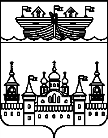 СЕЛЬСКИЙ СОВЕТ НЕСТИАРСКОГО СЕЛЬСОВЕТАВОСКРЕСЕНСКОГО МУНИЦИПАЛЬНОГО РАЙОНАНИЖЕГОРОДСКОЙ ОБЛАСТИРЕШЕНИЕ28 апреля 2020 года								№11 Об утверждении порядка формирования, ведения, ежегодного дополнения и опубликования Перечня муниципального имущества Нестиарского сельсовета Воскресенского муниципального района Нижегородской области, предназначенного для предоставления во владение и (или) в пользование субъектам малого и среднего предпринимательства и организациям, образующим инфраструктуру поддержки субъектов малого и среднего предпринимательстваВ соответствии с Федеральным законом от 06.10.2003 № 131-ФЗ «Об общих принципах организации местного самоуправления в Российской Федерации», Федеральным законом от 24.07.2007 № 209-ФЗ «О развитии малого и среднего предпринимательства в Российской Федерации», руководствуясь Уставом Нестиарского сельсовета Воскресенского муниципального района Нижегородской области, сельский Сельсовет р е ш и л :1.Утвердить прилагаемый порядок формирования, ведения, ежегодного дополнения и опубликования Перечня муниципального имущества Нестиарского сельсовета Воскресенского муниципального района Нижегородской области, предназначенного для предоставления во владение и (или) в пользование субъектам малого и среднего предпринимательства и организациям, образующим инфраструктуру поддержки субъектов малого и среднего предпринимательства (Приложение 1). 2.Утвердить Форму Перечня муниципального имущества Нестиарского сельсовета Воскресенского муниципального района Нижегородской области, предназначенного для предоставления во владение и (или) в пользование субъектам малого и среднего предпринимательства и организациям, образующим инфраструктуру поддержки субъектов малого и среднего предпринимательства (Приложение 2).3.Утвердить виды муниципального имущества, которое используется для формирования перечня муниципального имущества Нестиарского сельсовета Воскресенского муниципального района Нижегородской области, предназначенного для предоставления во владение и (или) в пользование субъектам малого и среднего предпринимательства и организациям, образующим инфраструктуру поддержки субъектов малого и среднего предпринимательства (Приложение 3).4.Настоящее решение обнародовать на информационном стенде администрации и опубликовать на официальном сайте администрации Воскресенского муниципального района Нижегородской области в сети Интернет.5.Контроль за исполнением настоящего решения оставляю за собой.6.Настоящее решение вступает в силу со дня  обнародования.Глава местного самоуправления					П.В.Умнов					Приложение 1к решению сельского Совета Нестиарского сельсовета Воскресенского муниципального района Нижегородской областиот 28 апреля 2020 года №11 Порядок формирования, ведения, ежегодного дополнения и опубликования перечня муниципального имущества Нестиарского сельсовета Воскресенского муниципального района Нижегородской области предназначенного для предоставления во владение и (или) в пользование субъектам малого и среднего предпринимательства и организациям, образующим инфраструктуру поддержки субъектов малого и среднего предпринимательства1.Общие положения1.1.Настоящий Порядок определяет правила формирования, ведения, ежегодного дополнения и опубликования Перечня муниципального имущества Нестиарского сельсовета Воскресенского муниципального района Нижегородской области, предназначенного для предоставления во владение и (или) пользование субъектам малого и среднего предпринимательства и организациям, образующим инфраструктуру поддержки субъектов малого и среднего предпринимательства (далее – Перечень), требования к имуществу, сведения о котором включаются в Перечень, в целях предоставления указанного имущества на долгосрочной основе (в том числе по льготным ставкам арендной платы) субъектам малого и среднего предпринимательства и организациям, образующим инфраструктуру поддержки субъектов малого и среднего предпринимательства (далее – организации инфраструктуры поддержки). 2.Цели создания и основные принципы формирования, 
ведения, ежегодного дополнения и опубликования Перечня2.1.В Перечне содержатся сведения о муниципальном имуществе Нестиарского сельсовета Воскресенского муниципального района Нижегородской области, свободном от прав третьих лиц (за исключением права хозяйственного ведения, права оперативного управления, а также имущественных прав субъектов малого и среднего предпринимательства), предусмотренном частью 1 статьи 18 Федерального закона от 24.07.2007 № 209-ФЗ «О развитии малого и среднего предпринимательства в Российской Федерации», предназначенном для предоставления во владение и (или) в пользование на долгосрочной основе (в том числе по льготным ставкам арендной платы) субъектам малого и среднего предпринимательства и организациям инфраструктуры поддержки с возможностью отчуждения на возмездной основе в собственность субъектов малого и среднего предпринимательства в соответствии с Федеральным законом от 22.07.2008 № 159-ФЗ «Об особенностях отчуждения недвижимого имущества, находящегося в государственной собственности субъектов Российской Федерации или в муниципальной собственности и арендуемого субъектами малого и среднего предпринимательства, и о внесении изменений в отдельные законодательные акты Российской Федерации» и в случаях, указанных в подпунктах 6, 8 и 9 пункта 2 статьи 39.3 Земельного кодекса Российской Федерации.2.2.Формирование Перечня осуществляется в целях:2.2.1.Обеспечения доступности информации об имуществе, включенном в Перечень, для субъектов малого и среднего предпринимательства и организаций инфраструктуры поддержки.2.2.2.Предоставления имущества, принадлежащего на праве собственности Нестиарскому сельсовету Воскресенского муниципального района Нижегородской области во владение и (или) пользование на долгосрочной основе (в том числе возмездно, безвозмездно и по льготным ставкам арендной платы) субъектам малого и среднего предпринимательства и организациям инфраструктуры поддержки.2.2.3.Реализации полномочий администрации Нестиарского сельсовета Воскресенского муниципального района Нижегородской области в сфере оказания имущественной поддержки субъектам малого и среднего предпринимательства.2.2.4.Повышения эффективности управления муниципальным имуществом, находящимся в собственности Нестиарского сельсовета Воскресенского муниципального района Нижегородской области, стимулирования развития малого и среднего предпринимательства на территории Воскресенского муниципального района Нижегородской области. 2.3.Формирование и ведение Перечня основывается на следующих основных принципах:2.3.1.Достоверность данных об имуществе, включаемом в Перечень, и поддержание актуальности информации об имуществе, включенном в Перечень.2.3.2.Ежегодная актуализация Перечня (до 1 ноября текущего года), осуществляется на основе предложений рабочей группы по вопросам оказания имущественной поддержки субъектам малого и среднего предпринимательства на территории Нестиарского сельсовета Воскресенского муниципального района Нижегородской области.2.3.3.Взаимодействие с некоммерческими организациями, выражающими интересы субъектов малого и среднего предпринимательства, институтами развития в сфере малого и среднего предпринимательства в ходе формирования и дополнения Перечня.3.Формирование, ведение Перечня, внесение в него изменений, в том числе ежегодное дополнение Перечня3.1.Перечень, изменения и ежегодное дополнение в него утверждаются решением сельского Совета Нестиарского сельсовета Воскресенского муниципального района Нижегородской области.3.2.Определить администрацию Нестиарского сельсовета Воскресенского муниципального района Нижегородской области уполномоченным органом (далее – уполномоченный орган) по формированию, ведению, ежегодному дополнению, опубликованию Перечня, а также ответственным за достоверность данных об имуществе, включаемом в Перечень, поддержание актуальности информации об имуществе и представления сведений об утверждении и (или) изменении Перечня в министерство промышленности, торговли и предпринимательства Нижегородской области. Формирование и ведение Перечня осуществляется уполномоченным органом в электронной форме, а также на бумажном носителе.3.3.В Перечень вносятся сведения об имуществе, соответствующем следующим критериям:3.3.1.Имущество свободно от прав третьих лиц (за исключением права хозяйственного ведения, права оперативного управления, а также имущественных прав субъектов малого и среднего предпринимательства);3.3.2.В отношении имущества федеральными законами не установлен запрет на его передачу во временное владение и (или) пользование, в том числе в аренду;3.3.3.Имущество не является объектом религиозного назначения;3.3.4.Имущество не требует проведения капитального ремонта или реконструкции, не является объектом незавершенного строительства. 3.3.5.Имущество не включено в действующий в текущем году и на очередной период акт о планировании приватизации муниципального имущества, принятый в соответствии с Федеральным законом от 21.12.2001 № 178-ФЗ «О приватизации государственного и муниципального имущества», а также в перечень имущества Нестиарского сельсовета Воскресенского муниципального района Нижегородской области, предназначенного для передачи во владение и (или) в пользование на долгосрочной основе социально ориентированным некоммерческим организациям;3.3.6.Имущество не признано аварийным и подлежащим сносу;3.3.7.Имущество не относится к жилому фонду или объектам сети инженерно-технического обеспечения, к которым подключен объект жилищного фонда;3.3.8.Земельный участок не предназначен для ведения личного подсобного хозяйства, огородничества, садоводства, индивидуального жилищного строительства; 3.3.9.Земельный участок не относится к земельным участкам, предусмотренным подпунктами 1 - 10, 13 - 15, 18 и 19 пункта 8 статьи 3911 Земельного кодекса Российской Федерации, за исключением земельных участков, предоставленных в аренду субъектам малого и среднего предпринимательства;3.3.10.В отношении имущества, закрепленного за муниципальным унитарным предприятием муниципальным учреждением, владеющим им соответственно на праве хозяйственного ведения или оперативного управления (далее – балансодержатель), представлено предложение балансодержателя о включении указанного имущества в Перечень, а также письменное согласие органа уполномоченного на согласование сделки с соответствующим имуществом, на включение имущества в Перечень в целях предоставления такого имущества во владение и (или) в пользование субъектам малого и среднего предпринимательства и организациям, образующим инфраструктуру поддержки;3.3.11.Имущество не относится к вещам, которые теряют свои натуральные свойства в процессе использования (потребляемым вещам), к малоценному движимому имуществу, к имуществу, срок службы которого составляет менее пяти лет или его предоставление в аренду на срок пять и более лет в соответствии с законодательством Российской Федерации не допускается, а также не является частью неделимой вещи.3.4.Запрещается включение имущества, сведения о котором включены в Перечень, в проект акта о планировании приватизации муниципального имущества или в проект дополнений в указанный акт.3.5.Внесение сведений об имуществе в Перечень (в том числе ежегодное дополнение), а также исключение сведений об имуществе из Перечня осуществляются Решением сельского Совета Нестиарского сельсовета Воскресенского муниципального района Нижегородской области по его инициативе или на основании предложений администрации Нестиарского сельсовета Воскресенского муниципального района Нижегородской области, рабочей группы по вопросам оказания имущественной поддержки субъектам малого и среднего предпринимательства на территории Воскресенского муниципального района Нижегородской области, предложений балансодержателей, а также субъектов малого и среднего предпринимательства, некоммерческих организаций, выражающих интересы субъектов малого и среднего предпринимательства, институтов развития в сфере малого и среднего предпринимательства.Внесение в Перечень изменений, не предусматривающих исключения из Перечня имущества, осуществляется не позднее 30 календарных дней с даты внесения соответствующих изменений в реестр муниципального имущества Нестиарского сельсовета Воскресенского муниципального района Нижегородской области.3.6.Рассмотрение уполномоченным органом предложений, поступивших от лиц, указанных в пункте 3.5 настоящего Порядка, осуществляется в течение 30 календарных дней со дня их поступления. По результатам рассмотрения указанных предложений Уполномоченным органом принимается одно из следующих решений:3.6.1.О включении сведений об имуществе, в отношении которого поступило предложение, в Перечень с принятием соответствующего правового акта;3.6.2.Об исключении сведений об имуществе, в отношении которого поступило предложение, из Перечня, с принятием соответствующего правового акта;3.6.3.Об отказе в учете предложений с направлением лицу, представившему предложение, мотивированного ответа о невозможности включения сведений об имуществе в Перечень.3.7.Решение об отказе в учете предложения о включении имущества в Перечень принимается в следующих случаях:3.7.1.Имущество не соответствует критериям, установленным пунктом 3.3 настоящего Порядка.3.7.2.В отношении имущества, закрепленного на праве хозяйственного ведения или оперативного управления, отсутствует согласие на включение имущества в Перечень со стороны одного или нескольких перечисленных лиц: балансодержателя, органа уполномоченного на согласование сделок с имуществом балансодержателя. 3.7.3.Отсутствуют индивидуально-определенные признаки
движимого имущества, позволяющие заключить в отношении него договор аренды. 3.8.Уполномоченный орган вправе исключить сведения о муниципальном имуществе Нестиарского сельсовета Воскресенского муниципального района Нижегородской области из Перечня, если в течение двух лет со дня включения сведений об указанном имуществе в Перечень в отношении такого имущества от субъектов МСП или организаций, образующих инфраструктуру поддержки субъектов МСП не поступило:–ни одной заявки на участие в аукционе (конкурсе) на право заключения договора, предусматривающего переход прав владения и (или) пользования имуществом, а также на право заключения договора аренды земельного участка от субъектов МСП;–ни одного предложения (заявления) о предоставлении имущества, включая земельные участки, в том числе без проведения аукциона (конкурса) в случаях, предусмотренных Федеральным законом от 26.07.2006 № 135-ФЗ «О защите конкуренции», Земельным кодексом Российской Федерации.3.9.Сведения о муниципальном имуществе Нестиарского сельсовета Воскресенского муниципального района Нижегородской области подлежат исключению из Перечня, в следующих случаях:3.9.1.В отношении имущества в установленном законодательством Российской Федерации порядке принято решение о его использовании для муниципальных нужд. В решении об исключении имущества из Перечня при этом указывается направление использования имущества и реквизиты соответствующего решения;3.9.2.Право собственности Нестиарского сельсовета Воскресенского муниципального района Нижегородской области на имущество прекращено по решению суда или в ином установленном законом порядке;3.9.3.Прекращение существования имущества в результате его гибели или уничтожения;3.9.4.Имущество признано в установленном законодательством Российской Федерации порядке непригодным для использования в результате его физического или морального износа, аварийного состояния;3.9.5.Имущество приобретено его арендатором в собственность в соответствии с Федеральным законом от 22.07.2008 № 159-ФЗ «Об особенностях отчуждения недвижимого имущества, находящегося в государственной собственности субъектов Российской Федерации или в муниципальной собственности и арендуемого субъектами малого и среднего предпринимательства, и о внесении изменений в отдельные законодательные акты Российской Федерации» и в случаях, указанных в подпунктах 6, 8 и 9 пункта 2 статьи 393 Земельного кодекса Российской Федерации.3.10. Уполномоченный орган исключает из Перечня имущество, характеристики которого изменились таким образом, что оно стало непригодным для использования по целевому назначению, кроме случая, когда такое имущество предоставляется субъекту МСП или организации инфраструктуры поддержки субъектов МСП на условиях, обеспечивающих проведение его капитального ремонта и (или) реконструкции арендатором.3.11.Уполномоченный орган уведомляет арендатора о намерении принять решение об исключении имущества из Перечня в срок не позднее 10 рабочих дней с даты получения информации о наступлении одного из оснований, указанных в пункте 3.9. настоящего порядка, за исключением пункта 3.9.5.4.Опубликование Перечня и предоставление сведений о включенном в него имуществе4.1.Уполномоченный орган:4.1.1.Осуществляет размещение Перечня на официальном сайте Уполномоченного органа в информационно-телекоммуникационной сети «Интернет» (в том числе в форме открытых данных) в течение 3 рабочих дней со дня утверждения Перечня или изменений в Перечень по форме согласно приложению № 2.4.1.2.Предоставляет в Министерство промышленности, торговли и предпринимательства Нижегородской области сведения о Перечне и изменениях в него в порядке, по форме и в сроки, установленные приказом Министерства экономического развития Российской Федерации от 20 апреля 2016 г. № 264 «Об утверждении порядка представления сведений об утвержденных перечнях государственного имущества и муниципального имущества, указанных в части 4 статьи 18 Федерального закона «О развитии малого и среднего предпринимательства в Российской Федерации», а также об изменениях, внесенных в такие перечни, в Министерство промышленности, торговли и предпринимательства Нижегородской области.Приложение 2к решению Нестиарского сельсовета Воскресенского муниципального района Нижегородской области от  28 апреля 2020 года№11 Форма Перечня муниципального имущества Нестиарского сельсовета Воскресенского муниципального района Нижегородской области, предназначенного для предоставления во владение и (или) в пользование субъектам малого и среднего предпринимательства и организациям, образующим инфраструктуру поддержки субъектов малого и среднего предпринимательства                                                                                                                        Приложение 3                                                                                               к решению сельского Совета                                                                                                      Нестиарского сельсовета                                                                           Воскресенского муниципального района                                                                                                        Нижегородской областиот 28 апреля 2020 года№11 Виды муниципального имущества, которое используется для формирования перечня муниципального имущества Нестиарского сельсовета Воскресенского муниципального района Нижегородской области, предназначенного для предоставления во владение и (или) в пользование субъектам малого и среднего предпринимательства и организациям, образующим инфраструктуру поддержки субъектов малого и среднего предпринимательства1. Движимое имущество: оборудование, машины, механизмы, установки, инвентарь, инструменты, пригодные к эксплуатации по назначению с учетом их технического состояния, экономических характеристик и морального износа, срок службы которых превышает пять лет;2. Объекты недвижимого имущества, подключенные к сетям инженерно-технического обеспечения и имеющие доступ к объектам транспортной инфраструктуры;3. Имущество, переданное субъекту малого и среднего предпринимательства по договору аренды, срок действия которого составляет не менее пяти лет;4. Земельные участки, в том числе из земель сельскохозяйственного назначения, размеры которых соответствуют предельным размерам, определенным в соответствии со статьей 119 Земельного кодекса Российской Федерации, в том числе предназначенные для реализации инвестиционных проектов в соответствии с законодательством Российской Федерации об инвестиционной деятельности, а также земельные участки, государственная собственность на которые не разграничена, полномочия, по предоставлению которых осуществляет Воскресенский муниципальный район Нижегородской области в соответствии с Федеральным законом от 25 октября 2001 года № 137-ФЗ «О введении в действие Земельного кодекса Российской Федерации»,  Законом Нижегородской области от 23 декабря 2014 года № 197-З "О перераспределении отдельных полномочий между органами местного самоуправления муниципальных образований Нижегородской области и органами государственной власти Нижегородской области"№ п/пАдрес (местоположение) объектаВид объекта недвижимости; тип движимого имуществаНаименование объекта учетаСведения о недвижимом имуществеСведения о недвижимом имуществеСведения о недвижимом имуществе№ п/пАдрес (местоположение) объектаВид объекта недвижимости; тип движимого имуществаНаименование объекта учетаОсновные характеристики объекта недвижимостиОсновные характеристики объекта недвижимостиОсновные характеристики объекта недвижимости№ п/пАдрес (местоположение) объектаВид объекта недвижимости; тип движимого имуществаНаименование объекта учетаТип (площадь – для земельных участков, зданий, помещений; протяженность, объем, площадь, глубина залегания – для сооружений; протяженность, объем, площадь, глубина залегания согласно проектной документации – для объектов незавершенного строительства)Фактическое значение/Проектируемое значение (для объектов незавершенного строительства)Единица измерения (для площади – кв. м; для протяженности – м; для глубины залегания – м; для объема – куб.м.)№ п/пАдрес (местоположение) объектаВид объекта недвижимости; тип движимого имуществаНаименование объекта учетаТип (площадь – для земельных участков, зданий, помещений; протяженность, объем, площадь, глубина залегания – для сооружений; протяженность, объем, площадь, глубина залегания согласно проектной документации – для объектов незавершенного строительства)Фактическое значение/Проектируемое значение (для объектов незавершенного строительства)Единица измерения (для площади – кв. м; для протяженности – м; для глубины залегания – м; для объема – куб.м.)1234567Сведения о недвижимом имуществеСведения о недвижимом имуществеСведения о недвижимом имуществеСведения о недвижимом имуществеСведения о недвижимом имуществеСведения о движимом имуществеСведения о движимом имуществеСведения о движимом имуществеСведения о движимом имуществеКадастровый номерКадастровый номерТехническое состояние объекта недвижимостиКатегория земельВид разрешенного использованияСведения о движимом имуществеСведения о движимом имуществеСведения о движимом имуществеСведения о движимом имуществеНомерТип (кадастровый, условный, устаревший)Техническое состояние объекта недвижимостиКатегория земельВид разрешенного использованияГосударственный регистрационный знак (при наличии)Марка, модельГод выпускаСостав (принадлежности) имущества8910111213141516Сведения о правообладателях и о правах третьих лиц на имуществоСведения о правообладателях и о правах третьих лиц на имуществоСведения о правообладателях и о правах третьих лиц на имуществоСведения о правообладателях и о правах третьих лиц на имуществоСведения о правообладателях и о правах третьих лиц на имуществоСведения о правообладателях и о правах третьих лиц на имуществоСведения о правообладателях и о правах третьих лиц на имуществоДля договоров аренды и безвозмездного пользованияДля договоров аренды и безвозмездного пользованияНаименование правообладателяНаличие ограниченного вещного права на имуществоИНН правообладателяКонтактный номер телефонаАдрес электронной почтыНаличие права аренды или права безвозмездного пользования на имуществоДата окончания срока действия договора (при наличии)Наименование правообладателяНаличие ограниченного вещного права на имуществоИНН правообладателяКонтактный номер телефонаАдрес электронной почты17181920212223